Российская Федерация Приморский край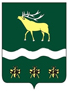 ДУМА 
ЯКОВЛЕВСКОГО МУНИЦИПАЛЬНОГО РАЙОНАРЕШЕНИЕ7 мая 2020 года                            с. Яковлевка                               № 270 - НПАО Порядке принятия решения о применении мер ответственности к депутату Думы Яковлевского муниципального района, главе Яковлевского муниципального района, представившим недостоверные или неполные сведения о своих доходах, расходах, об имуществе и обязательствах имущественного характера, а также сведения о доходах, расходах, об имуществе и обязательствах имущественного характера своих супруги (супруга) и несовершеннолетних детей, если искажение этих сведений является несущественнымВ соответствии со статьей 40 Федерального закона от 06.10.2003 № 131-ФЗ "Об общих принципах организации местного самоуправления в Российской Федерации", статьей 3 Закона Приморского края от 25.05.2017 № 122-КЗ "О порядке исполнения гражданами, претендующими на замещение должности главы местной администрации по контракту, муниципальной должности, лицами, замещающими указанные должности, предусмотренных законодательством о противодействии коррупции отдельных обязанностей, запретов и ограничений, проверки их соблюдения", на основании  статьи 30 Устава Яковлевского муниципального района Дума районаРЕШИЛА:1. Утвердить Порядок принятия решения о применении мер ответственности к депутату Думы Яковлевского муниципального района, главе Яковлевского муниципального района, представившим недостоверные или неполные сведения о своих доходах, расходах, об имуществе и обязательствах имущественного характера, а также сведения о доходах, расходах, об имуществе и обязательствах имущественного характера своих супруги (супруга) и несовершеннолетних детей, если искажение этих сведений является несущественным  (прилагается).2.  Настоящее решение вступает в силу после его официального опубликования.Председатель Думы Яковлевскогомуниципального района                                                                    Н.В. БазыльГлава Яковлевскогомуниципального района                                                                     Н.В. ВязовикПриложение УТВЕРЖДЕНрешением Думы Яковлевскогомуниципального районаот  7 мая 2020 года № 270 - НПАПорядокпринятия решения о применении мер ответственности к депутату Думы Яковлевского муниципального района, главе Яковлевского муниципального района, представившим недостоверные или неполные сведения о своих доходах, расходах, об имуществе и обязательствах имущественного характера, а также сведения о доходах, расходах, об имуществе и обязательствах имущественного характера своих супруги (супруга) и несовершеннолетних детей, если искажение этих сведений является несущественным1. Настоящий Порядок разработан в соответствии с Федеральным законом от 06.10.2003 № 131-ФЗ "Об общих принципах организации местного самоуправления в Российской Федерации", Федеральным законом от 25.12.2008 № 273-ФЗ "О противодействии коррупции", Законом Приморского края от 25.05.2017 № 122-КЗ "О порядке представления гражданами, претендующими на замещение должности главы местной администрации по контракту, муниципальной должности, лицами, замещающими указанные должности, сведений о доходах, расходах, об имуществе и обязательствах имущественного характера, проверки достоверности и полноты указанных сведений", Уставом Яковлевского муниципального района и устанавливает процедуру принятия решения о применении к депутату Думы Яковлевского муниципального района, главе Яковлевского муниципального района, представившим недостоверные или неполные сведения о своих доходах, расходах, об имуществе и обязательствах имущественного характера, а также сведения о доходах, расходах, об имуществе и обязательствах имущественного характера своих супруги (супруга) и несовершеннолетних детей, если искажение этих сведений является несущественным, мер ответственности, предусмотренных частью 7.3-1 статьи 40 Федерального закона от 06.10.2003 № 131-ФЗ "Об общих принципах организации местного самоуправления в Российской Федерации". 2. Решение о применении к депутату Думы Яковлевского муниципального района, главе Яковлевского муниципального района мер ответственности, предусмотренных частью 7.3-1 статьи 40 Федерального закона от 06.10.2003 № 131-ФЗ "Об общих принципах организации местного самоуправления в Российской Федерации", принимается Думой Яковлевского муниципального района.3. Основанием для рассмотрения вопроса о применении мер ответственности, указанных в пункте 2 настоящего Порядка, является поступившее заявление Губернатора Приморского края, предусмотренное частью 17 статьи 3 Закона Приморского края от 25.05.2017 № 122-КЗ "О порядке представления гражданами, претендующими на замещение должности главы местной администрации по контракту, муниципальной должности, лицами, замещающими указанные должности, сведений о доходах, расходах, об имуществе и обязательствах имущественного характера, проверки достоверности и полноты указанных сведений" (далее - заявление Губернатора Приморского края).4. Заявление Губернатора Приморского края подлежит регистрации в день его поступления и незамедлительной передаче председателю Думы Яковлевского муниципального района.5. О поступлении заявления Губернатора Приморского края депутат Думы Яковлевского муниципального района, глава Яковлевского муниципального района уведомляется в письменной форме не позднее 3 рабочих дней со дня его регистрации.  6. Рассмотрение заявления Губернатора Приморского края и принятие по нему решения осуществляется Думой Яковлевского муниципального района в течение 30 дней со дня поступления указанного заявления. В случае если заявление Губернатора Приморского края поступило в Думу Яковлевского муниципального района в период между сессиями Думы Яковлевского муниципального района, а также в случае переноса принятия Думой Яковлевского муниципального района решения по причине неявки депутата Думы Яковлевского муниципального района, главы Яковлевского муниципального района на заседание - не позднее трех месяцев со дня поступления указанного заявления. 7. Депутат Думы Яковлевского муниципального района, глава Яковлевского муниципального района, в отношении которого рассматривается вопрос о применении меры ответственности, уведомляется о дате, времени и месте заседания Думы Яковлевского муниципального района не позднее чем за 5 дней до даты заседания.8. Решение о применении меры ответственности принимается Думой Яковлевского муниципального района в присутствии депутата Думы Яковлевского муниципального района, главы Яковлевского муниципального района, в отношении которого рассматривается вопрос. В случае неявки депутата Думы Яковлевского муниципального района, главы Яковлевского муниципального района на заседание Думы Яковлевского муниципального района без уважительных причин решение о применении меры ответственности может быть принято Думой Яковлевского муниципального района в его отсутствие либо перенесено на другой срок, но не более одного раза.9. Депутату Думы Яковлевского муниципального района, главе Яковлевского муниципального района, в отношении которого рассматривается вопрос о применении меры ответственности, на заседании Думы Яковлевского муниципального района должна быть предоставлена возможность дать пояснения.10. Решение о применении меры ответственности принимается отдельно в отношении каждого депутата Думы Яковлевского муниципального района, главы Яковлевского муниципального района путем открытого голосования большинством голосов от установленного по результатам выборов числа депутатов Думы Яковлевского муниципального района, в соответствии с Регламентом Думы Яковлевского муниципального района.11. Депутат Думы Яковлевского муниципального района, в отношении которого рассматривается вопрос о применении меры ответственности, участие в голосовании не принимает. 12. Решение о применении к депутату Думы Яковлевского муниципального района, главе Яковлевского муниципального района меры ответственности принимается на основе принципов справедливости, соразмерности и неотвратимости.При принятии решения учитываются характер совершенного коррупционного правонарушения, его тяжесть, обстоятельства, при которых оно совершено, а также личность депутата Думы Яковлевского муниципального района, главы Яковлевского муниципального района, результаты соблюдения им других ограничений, запретов и обязанностей, установленных в целях противодействия коррупции.13. Решение о применении меры ответственности к депутату Думы Яковлевского муниципального района, главе Яковлевского муниципального района оформляется в письменной форме и должно содержать:а) фамилию, имя, отчество (последнее - при наличии);б) должность;в) избранную меру ответственности;г)  обоснование избранной меры ответственности. 14. Сведения в отношении депутата Думы Яковлевского муниципального района, главы Яковлевского муниципального района указываются в решении о применении меры ответственности с соблюдением законодательства Российской Федерации о персональных данных и иной охраняемой законом тайне.15. Копия решения о применении меры ответственности не позднее 5 дней со дня его принятия вручается лично либо направляется посредством почтовой связи депутату Думы Яковлевского муниципального района, главе Яковлевского муниципального района, в отношении которого рассматривался вопрос.16. Решение о применении меры ответственности, принятое Думой Яковлевского муниципального района по результатам рассмотрения заявления Губернатора Приморского края, направляется Губернатору Приморского края не позднее 5 дней со дня его принятия.17. Решение о применении меры ответственности к депутату Думы Яковлевского муниципального района, главе Яковлевского муниципального района не позднее 2 дней со дня его принятия направляется для официального опубликования в районной газете «Сельский труженик» и в тот же срок подлежит размещению на сайте Думы Яковлевского муниципального района в информационно-телекоммуникационной сети «Интернет».18. Депутат Думы Яковлевского муниципального района, глава Яковлевского муниципального района вправе обжаловать решение о применении к нему меры ответственности в судебном порядке.